Sanne Windwei 1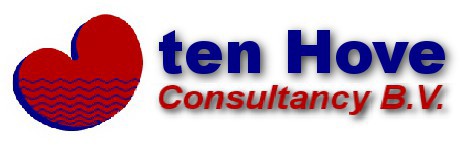 8582 KP Oudega (DFM)tel/fax 0514-604848E-mail info@hoveconsultancy.nlRWZI Waarderpolder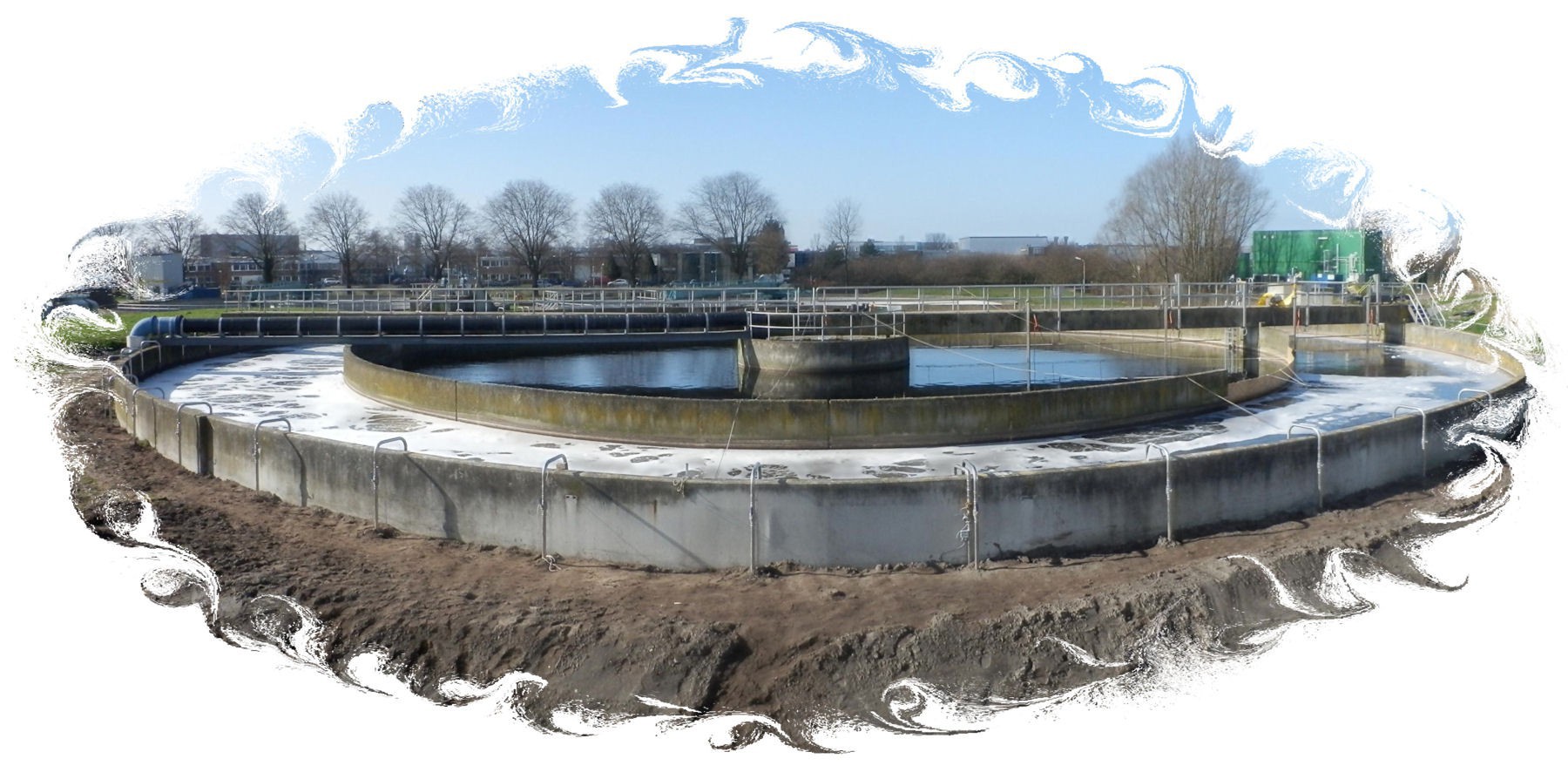 Rapport OC metingDatum 1st uitgave :	10 maart 2014 1e revisie	:	24 maart 2014Verslag van de zuurstofinbreng- metingen in de beluchtingstank van RWZI Haarlem-WaarderpolderInhoudsopgaveBijlage meetapparatuur Bijlage berekeningsmethodiekBijlage meetgegevens	digitaal bijgevoegdInleidingIn opdracht van Hoogheemraadschap van Rijnland zijn op 3 t/m 5 maart 2014 zuurstofinbreng- metingen (OC metingen) uitgevoerd in de beluchtingstank van RWZI Haarlem-Waarderpolder. Het doel van de OC metingen is het controleren, conform hoofdstuk 2, artikel 2.14.1 van bestek nr. 92722-2012, of de beluchtingsinstallatie voldoen aan de gestelde eisen ten aanzien van de zuurstofinbreng en zuurstofoverdracht.De metingen zijn uitgevoerd onder toezicht van André Visser – Tauw bv en met medewerking van Rob Talma (4/3) en Jos Zwakenburg (5/3) van WaterTechniek Twente.HoofdgegevensDe hoofdgegevens van de testlocatie zijn als volgt:Description	Fine bubble aerationMake	SupratecType	Oxyflex® – MF 1100 Maximum capacity	340 kg O2/hBlowersNumber	1 + 1 per tankMake	AerzenType	D 98 S	D 36 SCapacity	3376	1409	m3N/hGuaranteeConforming to bestek nr. 92722-2012, deel II, hoofdstuk 2, artikel 2.3 the following results were guaranteed. Maximum Input oxygen SOTR20  340 kg O2/h at air flow of 3230 m3  /hOxygen input winter and summer SOTR20  278 kg O2/h at air flow 2356 m3  /hOxygen input minimum SOTR20 90 kg O2/h at air flow 763 m3 /h measuring tolerance conform DWA-M 209 for SOTR ±10% and for SAE ±13%.Measuring methodZuurstofinbreng en -overdrachtDe zuivering bestaat uit vier identieke straten, er is in één straat gemeten.De zuurstofmetingen zijn worden uitgevoerd volgens de norm Merkblatt DWA-M 209 (2007), “Messung der Sauerstoffzufuhr von Belüftungs-einrichtungen in Belebungsanlagen in Reinwasser und in belebtem Schlamm” (Meting van de zuurstoftoevoer van beluchtingsinstallatie in beluchtingstanks in zuiver water en in slibhoudend water).Voor de meting is uitgegaan van de absorptiemethode als beschreven in hoofdstuk 3.2.3..De beluchtingstank is gevuld met effluentwater van de RWZI. Voor en na de testen is de waterhoogte gemeten.Gedurende de testen zijn alle toe- en afvoeren dicht teneinde mogelijke kortsluitstromen te vermijden.Voor het meten van het zuurstofgehalte zijn zes zuurstofelektroden toegepast, zie voor locatie bijlage A. Alle elektroden zijn uitgerust met een temperatuursensor.Voor het zuurstofloos maken van het water is gebruik gemaakt van stikstofgas (N2).Voor het zuurstofloos maken is de beluchting uitgezet en de het stikstofgas is door de bestaande beluchtingsinstallatie toegediend.Nadat het water “zuurstofloos” (DWA bijlage B = actuele zuurstofconcentratie Ct ≤ 1,0 mg/l) is geworden is de stikstofbegassing gestopt en de beluchting aangezet op de gewenste capaciteit. De blowers zijn hiervoor op “hand bedrijf” op het gewenste luchtdebiet ingeregeld.Gedurende de test is de toename van het zuurstofgehalte in het water (per tijdseenheid) en de watertemperatuur gemeten.De capaciteit van de blowers is bepaald (Tauw/WTT) aan de hand van de testgegevens. Op basis van de actuele luchtdruk en aanzuigtemperatuur is het benodigde motortoerental ingeregeld.Het opgenomen vermogen van de blowers is afgelezen op de display van de frequentieregeling.Alpha-factor measuringDe alpha-factor is measured in a plastic column with a diameter of 400 mm and water height of ca. 4700 mm, total contents ca. 600 liter and provided with a fine bubble diffuser.  The column is first filled with potable water. Vervolgens is het model gevuld met testwater uit de beluchtingstank en zijn de metingen opnieuw uitgevoerd onder dezelfde condities als de metingen in drinkwater.Het gemiddelde van de testen is gebruikt voor de berekening van de alpha-factor.StroomsnelheidsmetingTer indicatie is de stroomsnelheid, in een dwarsdoorsnede van het kanaal van de beluchtingstank in 12 gelijkmatig over de meetraai verdeelde punten, gemeten. Hierbij is gedurende 1 minuut in het meetpunt de snelheid gemeten. Als stroomsnelheid is het rekenkundige gemiddelde van het aantal meetpunten aangehouden. De plaats en de verdeling van de meetraai is aangegeven in bijlage A.MeetprogrammaMaandag 3 maartalpha-factor meting drinkwaterDinsdag 4 maartmeting 1 – maximaal conditiemeting 2 – zomer/winter gemiddeld conditiealpha-factor meting testwaterWoensdag 5 maartmeting 3 – minimaal conditiealpha-factor meting testwaterMeetapparatuurZie separate bijlage meetapparatuur.BerekeningsmethodiekZie separate bijlage OC berekeningsmethodiek DWA-M 209.OpmerkingOp 12 maart zijn onder dezelfde condities als de OC metingen eveneens snelheidsmetingen uitgevoerd. Daarbij zijn door middel van een geijkte vermogensmeter de werkelijke vermogens gemeten welke zijn gecorrigeerd naar een aanzuigtemperatuur van 15 graden en een barometrische luchtdruk van 1013 mbar (bestekscondities). Deze zijn eveneens in het totaaloverzicht van de resultaten meegenomen.Resultatenmeting = measurement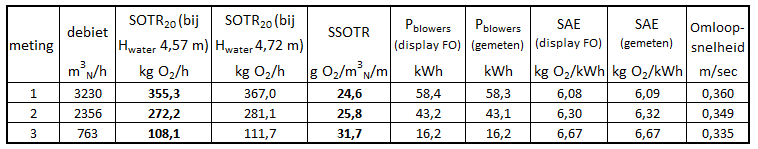 Alpha factorThe calculation of the alpha factor is shown in appendices C1 – C2 . The alpha factor is 0,923 for measurement 1 and 2 and 0,937 for measurement 3.De opgenomen meetgegevens zijn in digitale vorm separaat aan dit rapport toegevoegd.ConclusionMaximum conditions	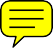 At an air flow of 3230 m3   /h the total oxygen input is  SOTR    355,3 kgO2/h at a wate  depth of  4,57 m; and 367,0 kg O2/h at water depth of 4,72 m. This is above the guaranteed value of  SOTR20  340  kg O2/h.Summer/winter conditions	At an air input of 356 m3   /h the total oxygen input is  SOTR    272,2 kgO2/h At water depth of 4,57 m; it is  281,1 kg O2/h .  This above the guaranteed value of SOTR20  278 kg O2/h.Minimum conditions	At an air input of 763 m3  /h the total oxygen input is SOTR    108,1 kg O /h at water depth of 4,57 m; and 117,7  kg O2/h at depth 4,72mThis is considerably above the guaranteed value of SOTR20 90  kg O2/h.Oudega, 10 maart 2014 Andries VisserBijlage A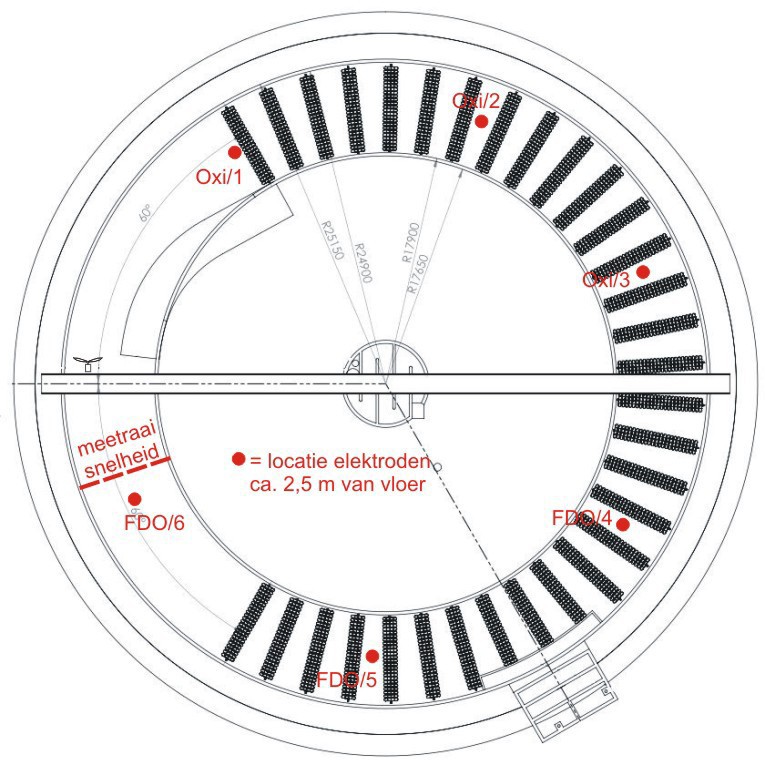 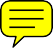 Installation aeration tank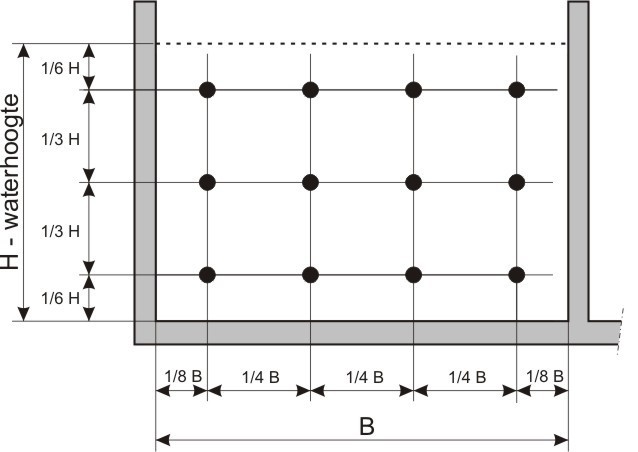 Meetraai snelheidBijlage B1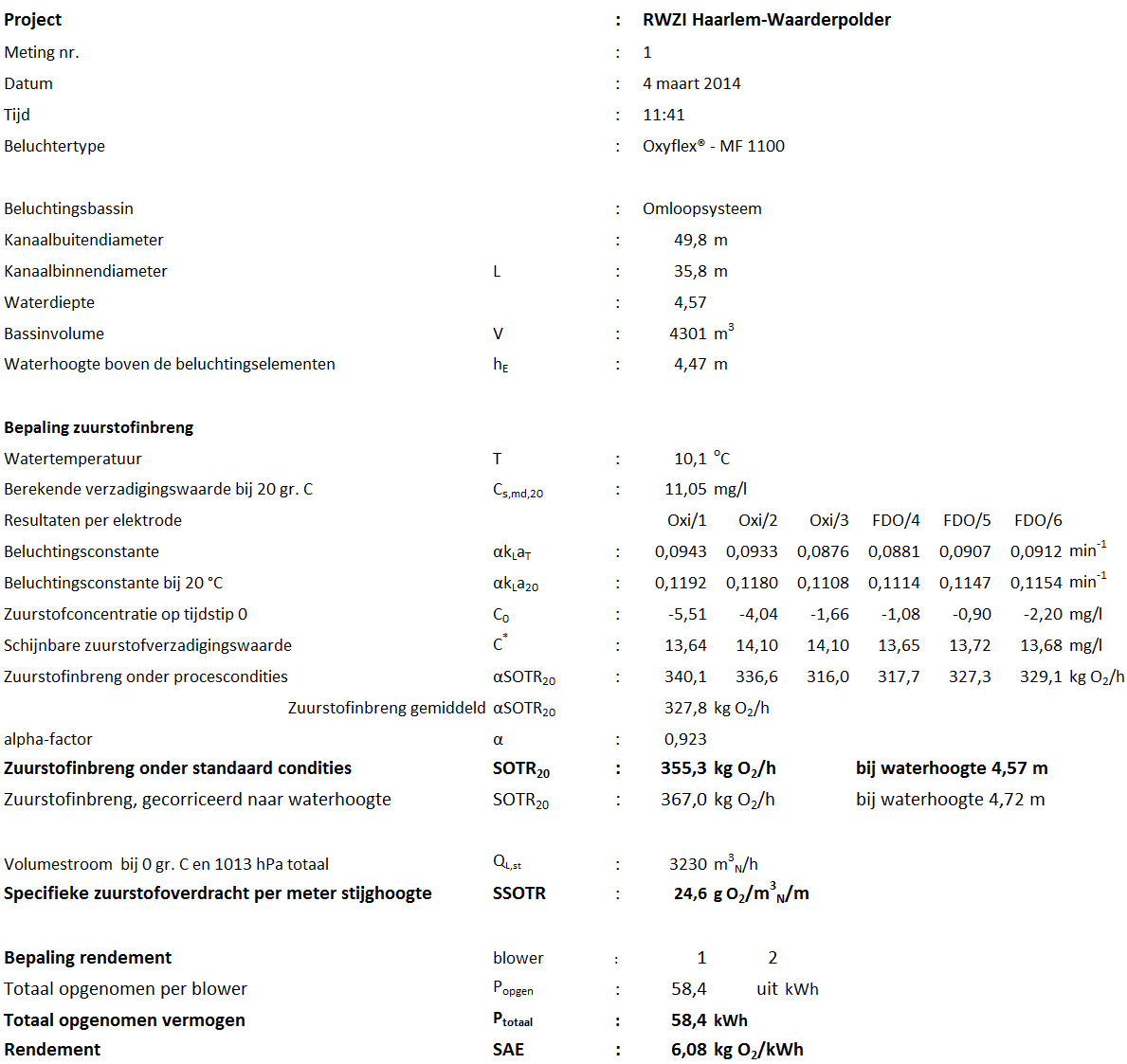 Bijlage B2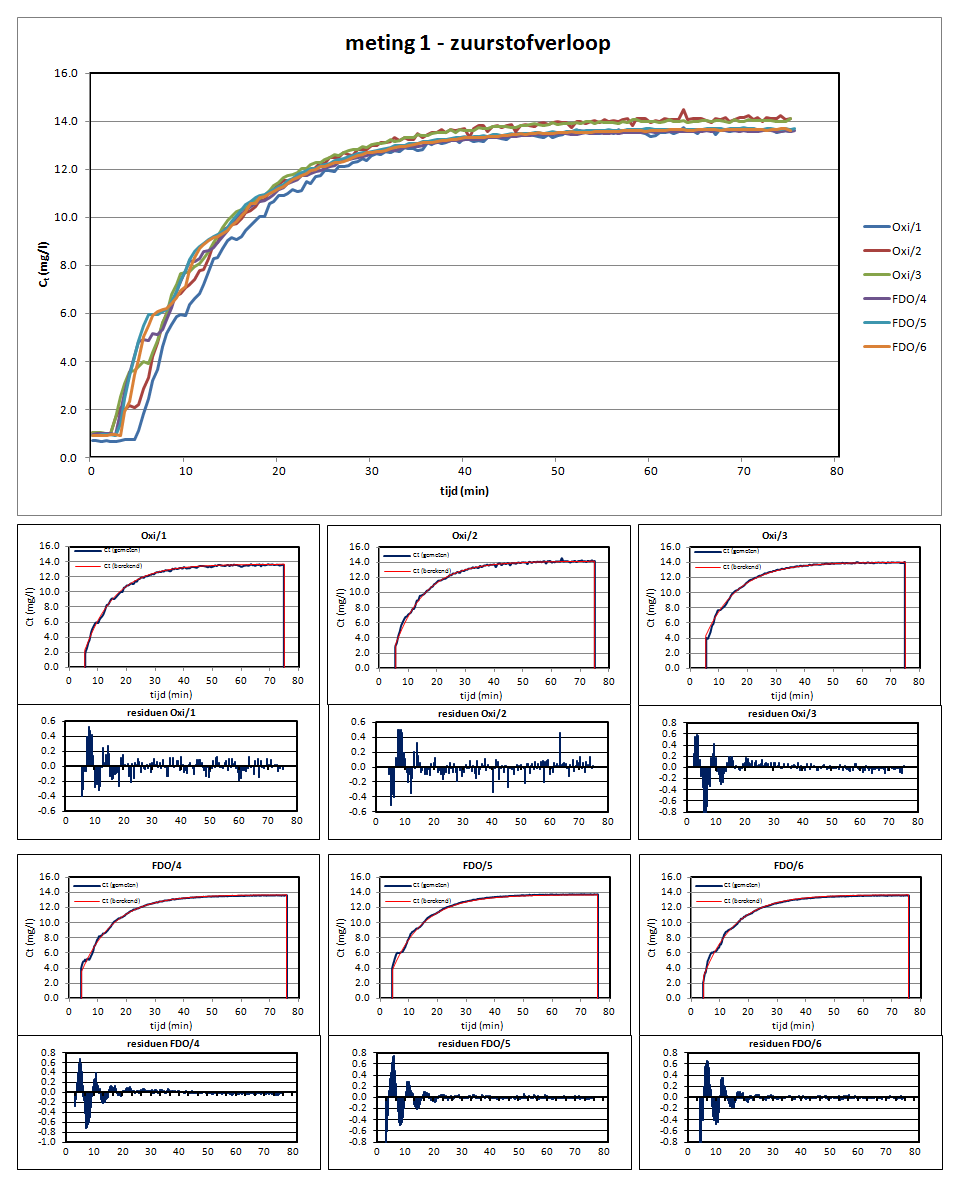 Bijlage B3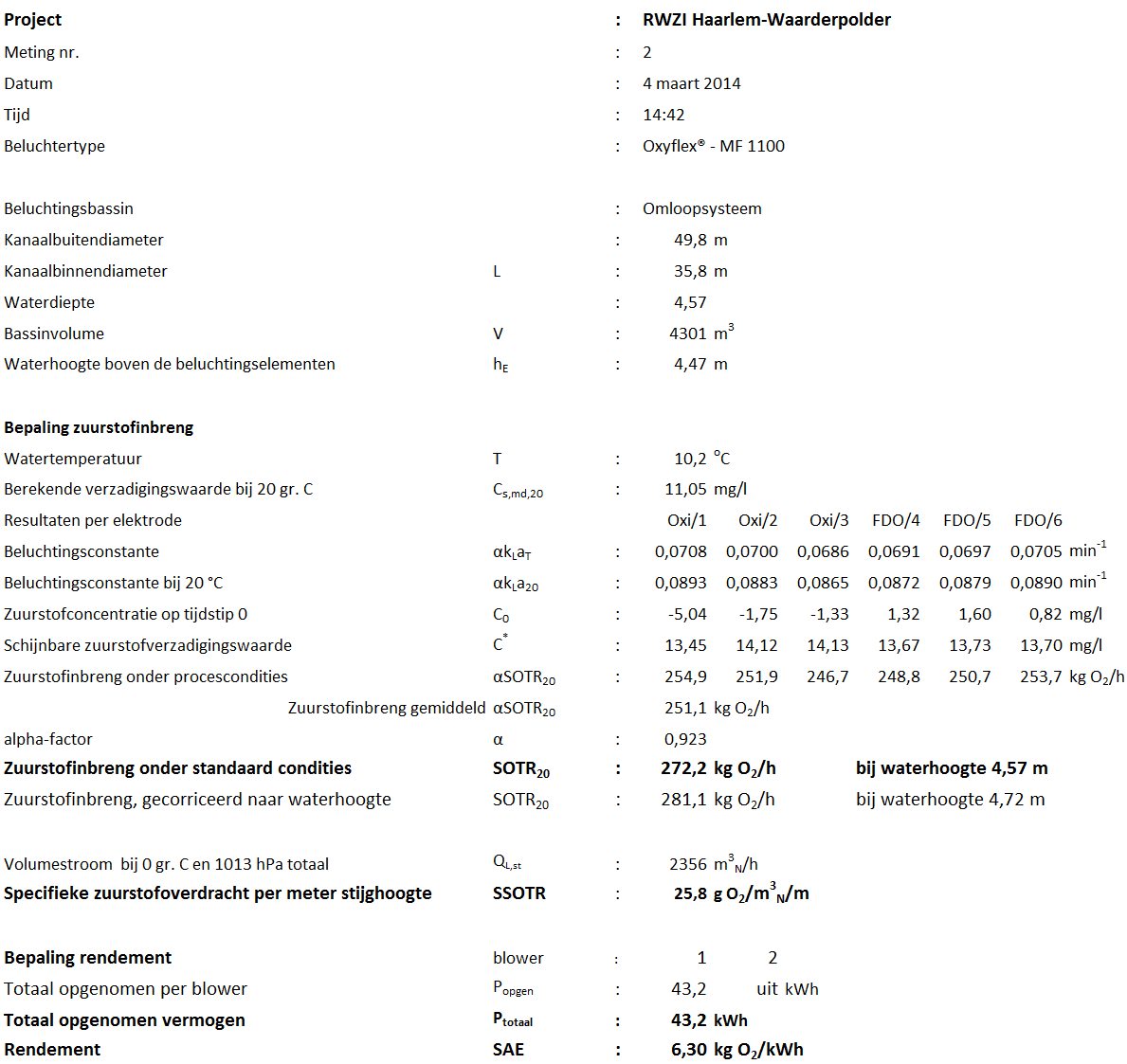 Bijlage B4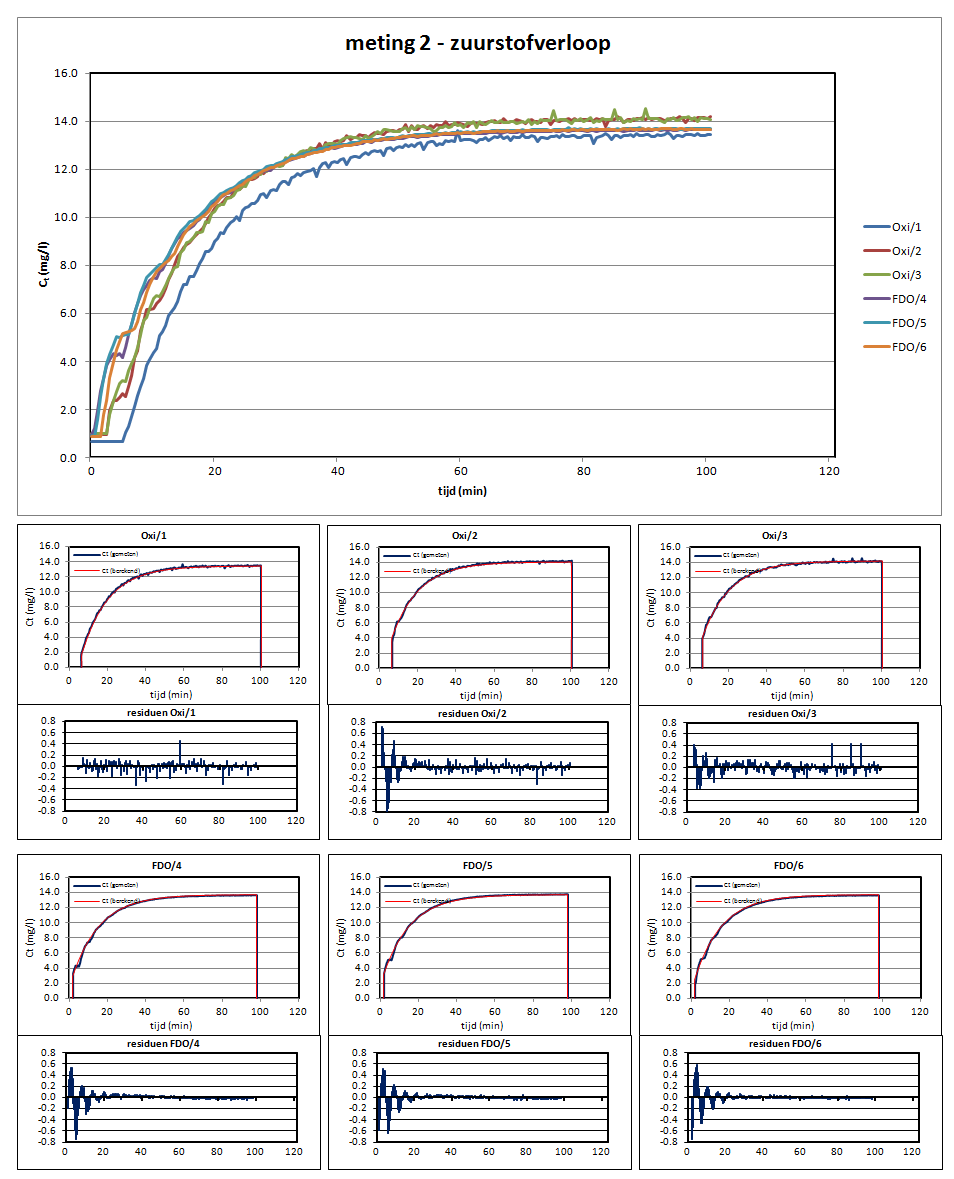 Bijlage B5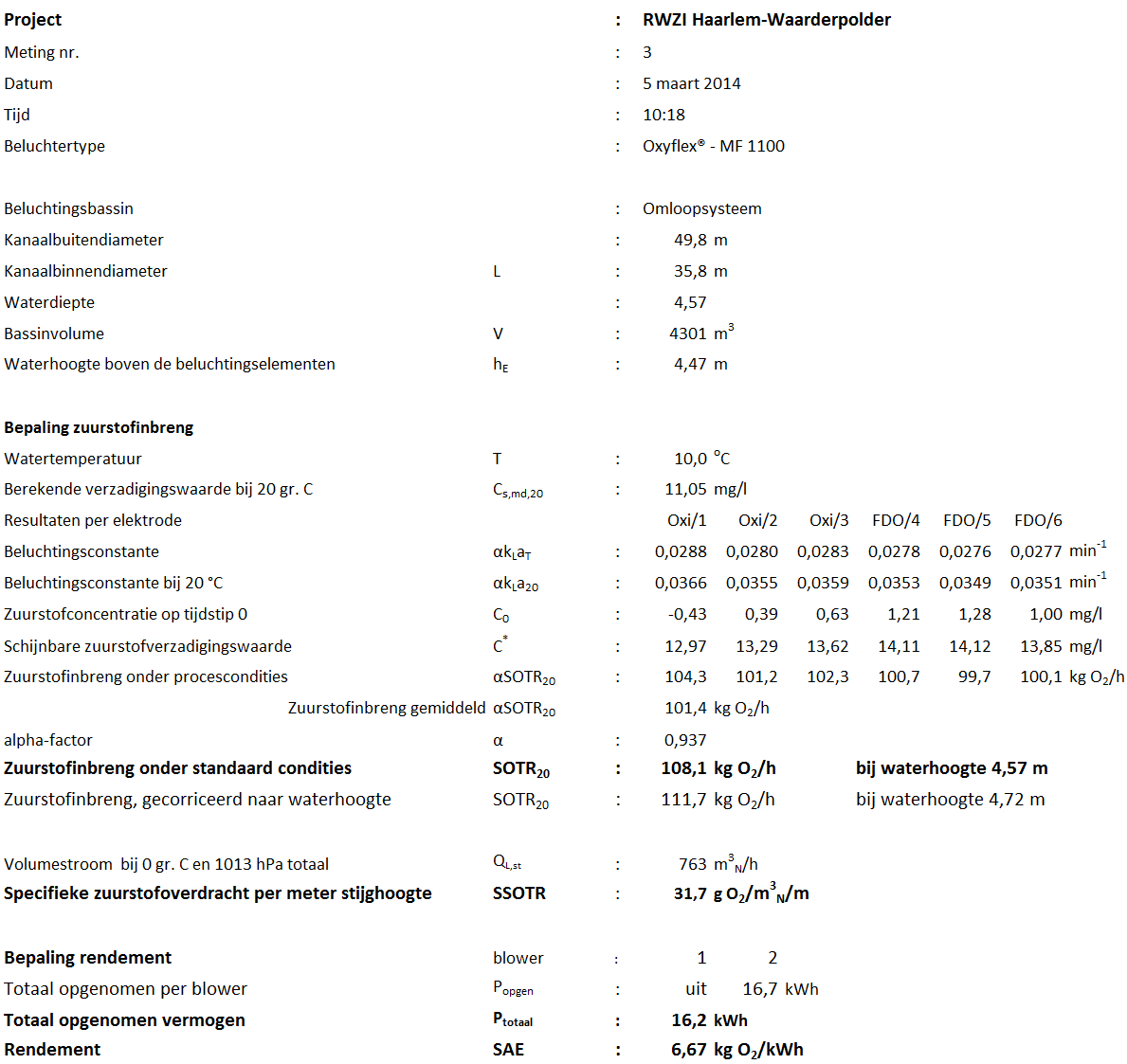 Bijlage B6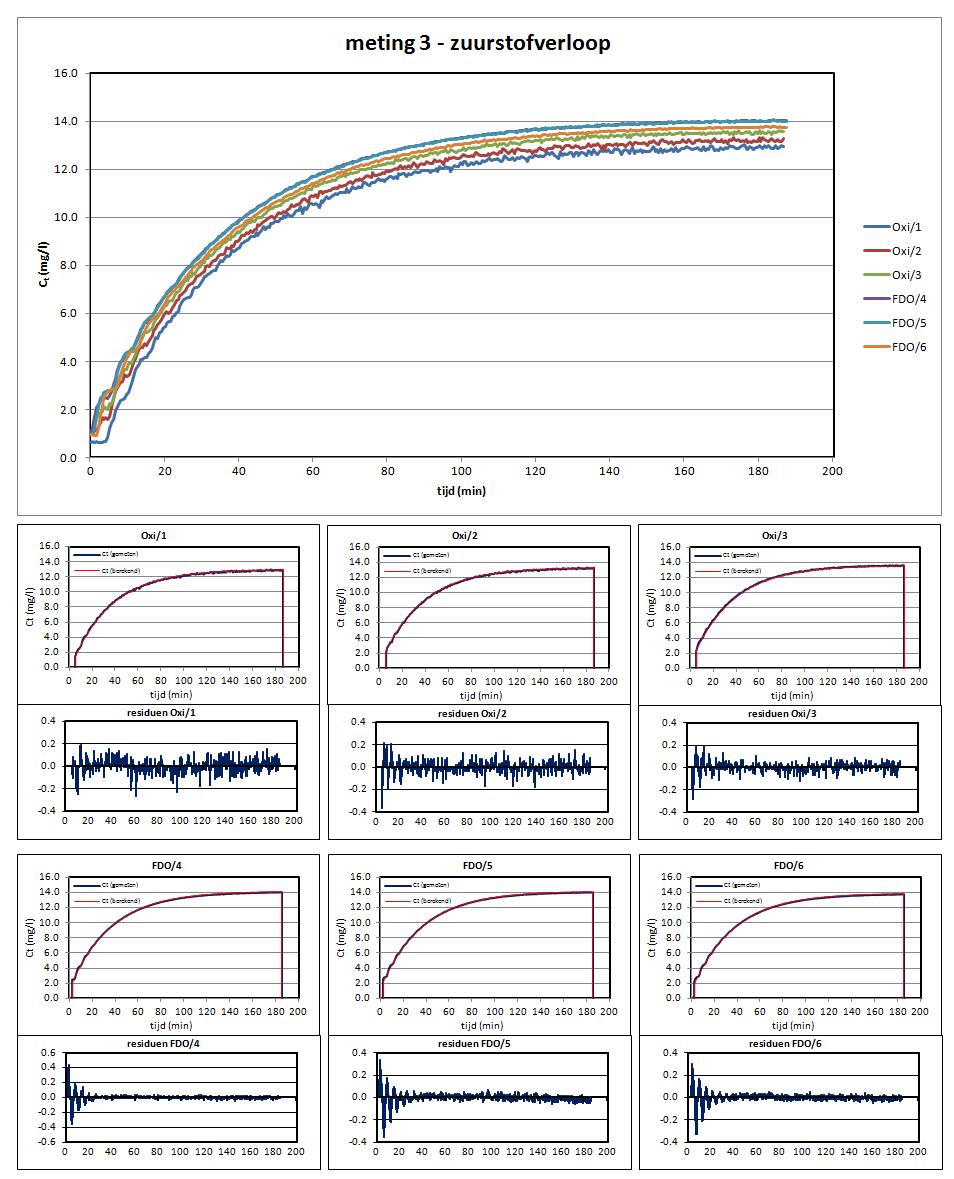 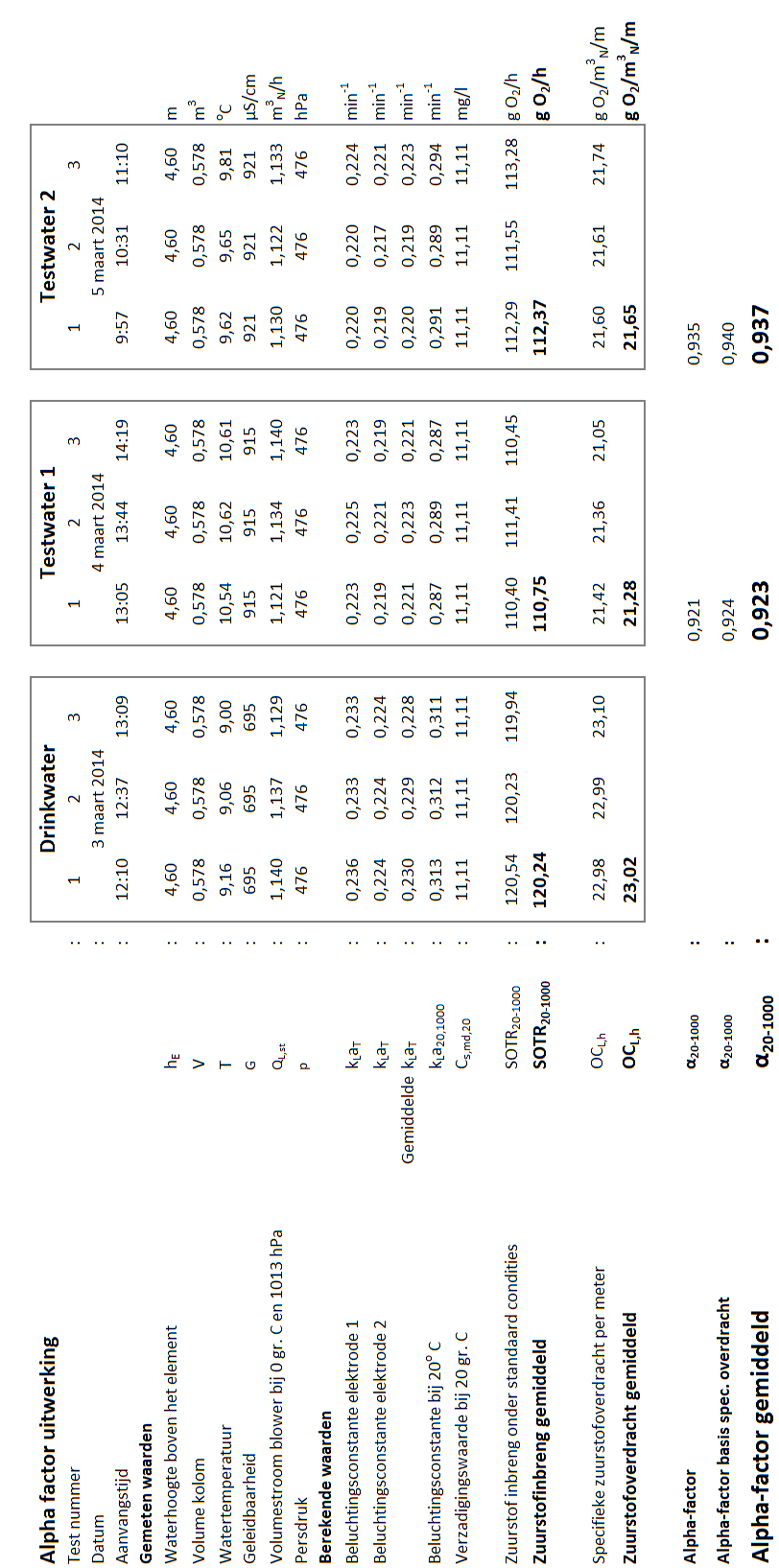 Bijlage C1Bijlage C2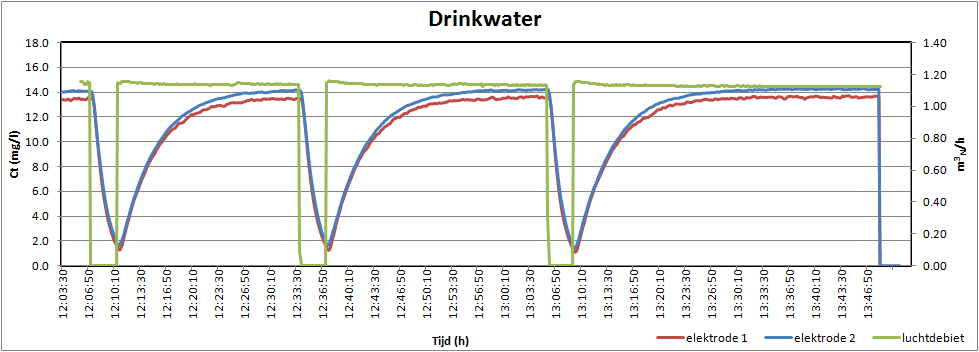 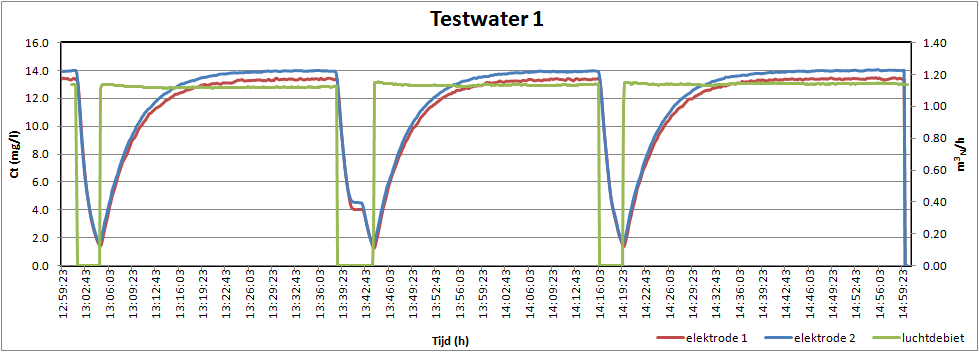 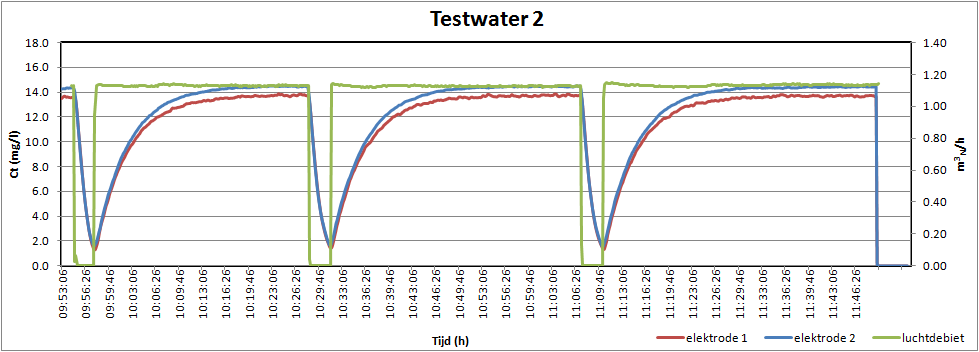 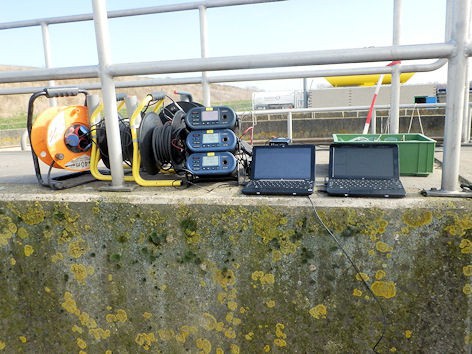 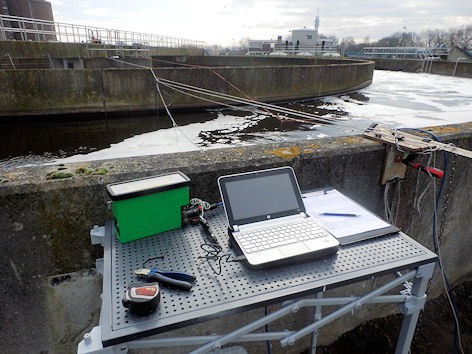 Bijlage D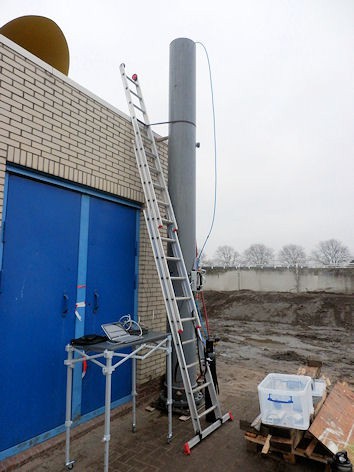 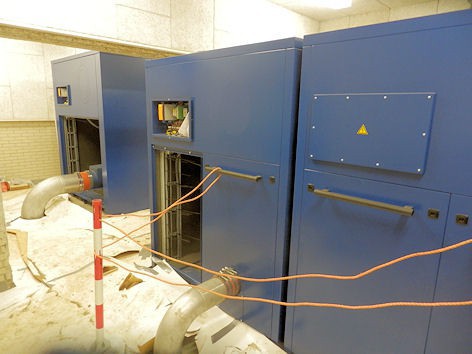 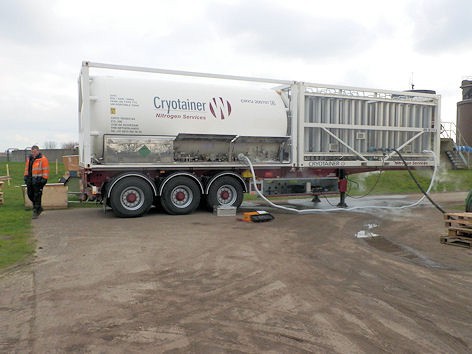 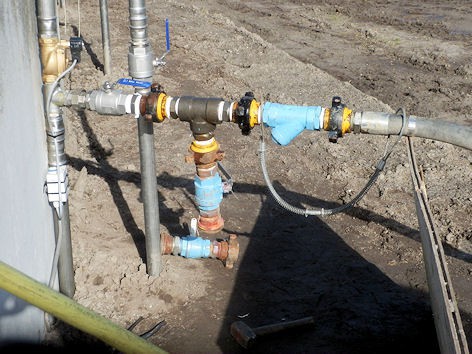 BeluchtingstanksAlgemeenTypeDoughnut CurculationOmloopsysteemNumber of tanks4Channel outer diameter49,80Channel inner diameter35,80Water depth4,72m Total volume4443m3 / tank Aeration systemOperating pressure527522mbarMotor power7537kWFlow boostersNumber2 per tank2 per tankMakeType DiameterFlygtSR 4410-0112,0mSpeed21,0r.p.m.Motor power0,9kW